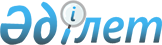 О внесении изменений в решение Казыгуртского районного маслихата "О бюджете сельских округов на 2021-2023 годы" от 31 декабря 2020 года № 67/410-VІ
					
			С истёкшим сроком
			
			
		
					Решение Казыгуртского районного маслихата Туркестанской области от 20 декабря 2021 года № 19/81-VII. Прекращено действие в связи с истечением срока
      Казыгуртский районный маслихат РЕШИЛ:
      1. Внести в решение Казыгуртского районного маслихата "О бюджете сельских округов на 2021-2023 годы" от 31 декабря 2020 года под № 67/410-VI (зарегистрировано в Реестре государственной регистрации нормативных правовых актов за № 6021) следующие изменения:
      пункты 1, 3, 5, 7, 9, 11, 13, 15, 17, 19, 21, 23 и 25 к настоящему решению изложить в новой редакции:
      "1. Утвердить бюджет сельского округа Казыгурт на 2021-2023 годы согласно приложениям 1, 2, 3 соответственно, в том числе на 2021 год в следующих объемах:
      1) доходы – 101 116 тысяч тенге:
      налоговые поступления – 68 371 тысяч тенге;
      неналоговые поступления – 0;
      поступления от продажи основного капитала – 0; 
      поступления трансфертов – 32 745 тысяч тенге;
      2) затраты – 113 245 тысяч тенге; 
      3) чистое бюджетное кредитование – 0:
      бюджетные кредиты – 0;
      погашение бюджетных кредитов – 0;
      4) сальдо по операциям с финансовыми активами– 0:
      приобретение финансовых активов – 0;
      поступления от продажи финансовых активов государства – 0;
      5) дефицит (профицит) бюджета – -12 129 тысяч тенге;
      6) финансирование дефицита (использование профицита) бюджета – 12 129 тысяч тенге: 
      поступление займов – 0;
      погашение займов – 0;
      используемые остатки бюджетных средств – 12 129 тысяч тенге.
      3. Утвердить бюджет сельского округа Сарапхана на 2021-2023 годы согласно приложениям 4, 5, 6 соответственно, в том числе на 2021 год в следующих объемах:
      1) доходы – 62 236 тысяч тенге:
      налоговые поступления – 15 249 тысяч тенге;
      неналоговые поступления –0;
      поступления от продажи основного капитала – 0; 
      поступления трансфертов – 46 987 тысяч тенге;
      2) затраты – 66 037 тысяч тенге; 
      3) чистое бюджетное кредитование – 0:
      бюджетные кредиты – 0;
      погашение бюджетных кредитов – 0;
      4) сальдо по операциям с финансовыми активами– 0:
      приобретение финансовых активов – 0;
      поступления от продажи финансовых активов государства – 0;
      5) дефицит (профицит) бюджета – -3 801 тысяч тенге;
      6) финансирование дефицита (использование профицита) бюджета – 3 801 тысяч тенге: 
      поступление займов – 0;
      погашение займов – 0;
      используемые остатки бюджетных средств – 3 801 тысяч тенге.
      5. Утвердить бюджет сельского округа Алтынтобе на 2021-2023 годы согласно приложениям 7, 8, 9 соответственно, в том числе на 2021 год в следующих объемах:
      1) доходы – 70 068 тысяч тенге:
      налоговые поступления – 31 818 тысяч тенге;
      неналоговые поступления –0;
      поступления от продажи основного капитала – 0; 
      поступления трансфертов – 38 250 тысяч тенге;
      2) затраты – 73 709 тысяч тенге; 
      3) чистое бюджетное кредитование – 0:
      бюджетные кредиты – 0;
      погашение бюджетных кредитов – 0;
      4) сальдо по операциям с финансовыми активами– 0:
      приобретение финансовых активов – 0;
      поступления от продажи финансовых активов государства – 0;
      5) дефицит (профицит) бюджета – -3 641 тысяч тенге;
      6) финансирование дефицита (использование профицита) бюджета – 3 641 тысяч тенге:
      поступление займов – 0;
      погашение займов – 0;
      используемые остатки бюджетных средств – 3 641 тысяч тенге. 
      7. Утвердить бюджет сельского округа Карабау на 2021-2023 годы согласно приложениям 10, 11, 12 соответственно, в том числе на 2021 год в следующих объемах:
      1) доходы – 54 452 тысяч тенге:
      налоговые поступления – 20 588 тысяч тенге;
      неналоговые поступления – 0;
      поступления от продажи основного капитала – 0; 
      поступления трансфертов – 33 864 тысяч тенге;
      2) затраты – 59 958 тысяч тенге; 
      3) чистое бюджетное кредитование – 0:
      бюджетные кредиты – 0;
      погашение бюджетных кредитов – 0;
      4) сальдо по операциям с финансовыми активами– 0:
      приобретение финансовых активов – 0;
      поступления от продажи финансовых активов государства – 0;
      5) дефицит (профицит) бюджета – -5 506 тысяч тенге;
      6) финансирование дефицита (использование профицита) бюджета – 5 506 тысяч тенге: 
      поступление займов – 0;
      погашение займов – 0;
      используемые остатки бюджетных средств – 5 506 тысяч тенге.
      9. Утвердить бюджет сельского округа Сабыр Рахимова на 2021-2023 годы согласно приложениям 13, 14, 15 соответственно, в том числе на 2021 год в следующих объемах:
      1) доходы – 44 071 тысяч тенге:
      налоговые поступления – 10 420 тысяч тенге;
      неналоговые поступления – 0;
      поступления от продажи основного капитала – 0; 
      поступления трансфертов – 33 651 тысяч тенге;
      2) затраты – 45 337 тысяч тенге; 
      3) чистое бюджетное кредитование – 0:
      бюджетные кредиты – 0;
      погашение бюджетных кредитов – 0;
      4) сальдо по операциям с финансовыми активами– 0:
      приобретение финансовых активов – 0;
      поступления от продажи финансовых активов государства – 0;
      5) дефицит (профицит) бюджета – -1 266 тысяч тенге;
      6) финансирование дефицита (использование профицита) бюджета – 1 266 тысяч тенге: 
      поступление займов – 0;
      погашение займов – 0;
      используемые остатки бюджетных средств – 1 266 тысяч тенге.
      11. Утвердить бюджет сельского округа Каракозы Абдалиева на 2021-2023 годы согласно приложениям 16, 17, 18 соответственно, в том числе на 2021 год в следующих объемах:
      1) доходы – 87 318 тысяч тенге:
      налоговые поступления – 20 617 тысяч тенге;
      неналоговые поступления – 0;
      поступления от продажи основного капитала – 0; 
      поступления трансфертов – 66 701 тысяч тенге;
      2) затраты – 91 478 тысяч тенге; 
      3) чистое бюджетное кредитование – 0:
      бюджетные кредиты – 0;
      погашение бюджетных кредитов – 0;
      4) сальдо по операциям с финансовыми активами– 0:
      приобретение финансовых активов – 0;
      поступления от продажи финансовых активов государства – 0;
      5) дефицит (профицит) бюджета – -4 160 тысяч тенге;
      6) финансирование дефицита (использование профицита) бюджета – 4 160 тысяч тенге:
      поступление займов – 0;
      погашение займов – 0;
      используемые остатки бюджетных средств – 4 160 тысяч тенге.
      13. Утвердить бюджет сельского округа Кызылкия на 2021-2023 годы согласно приложениям 19, 20, 21 соответственно, в том числе на 2021 год в следующих объемах:
      1) доходы – 77 072 тысяч тенге:
      налоговые поступления – 16 815 тысяч тенге;
      неналоговые поступления – 0;
      поступления от продажи основного капитала – 0; 
      поступления трансфертов – 60 257 тысяч тенге;
      2) затраты – 80 840 тысяч тенге; 
      3) чистое бюджетное кредитование – 0:
      бюджетные кредиты – 0;
      погашение бюджетных кредитов – 0;
      4) сальдо по операциям с финансовыми активами– 0:
      приобретение финансовых активов – 0;
      поступления от продажи финансовых активов государства – 0;
      5) дефицит (профицит) бюджета – -3 768 тысяч тенге;
      6) финансирование дефицита (использование профицита) бюджета – 3 768 тысяч тенге: 
      поступление займов – 0;
      погашение займов – 0;
      используемые остатки бюджетных средств – 3 768 тысяч тенге.
      15. Утвердить бюджет сельского округа Шанак на 2021-2023 годы согласно приложениям 22, 23, 24 соответственно, в том числе на 2021 год в следующих объемах:
      1) доходы – 37 522 тысяч тенге:
      налоговые поступления – 5 943 тысяч тенге;
      неналоговые поступления –0;
      поступления от продажи основного капитала – 0; 
      поступления трансфертов – 31 579 тысяч тенге;
      2) затраты – 38 358 тысяч тенге; 
      3) чистое бюджетное 
      кредитование – 0:
      бюджетные кредиты – 0;
      погашение бюджетных кредитов – 0;
      4) сальдо по операциям с финансовыми активами– 0:
      приобретение финансовых активов – 0;
      поступления от продажи финансовых активов государства – 0;
      5) дефицит (профицит) бюджета – -836 тысяч тенге;
      6) финансирование дефицита (использование профицита) бюджета – 836 тысяч тенге: 
      поступление займов – 0;
      погашение займов – 0;
      используемые остатки бюджетных средств – 836 тысяч тенге.
      17. Утвердить бюджет сельского округа Шарбулак на 2021-2023 годы согласно приложениям 25, 26, 27 соответственно, в том числе на 2021 год в следующих объемах:
      1) доходы – 109 107 тысяч тенге:
      налоговые поступления – 10 762 тысяч тенге;
      неналоговые поступления – 0;
      поступления от продажи основного капитала – 0; 
      поступления трансфертов – 98 345 тысяч тенге;
      2) затраты – 111 283 тысяч тенге; 
      3) чистое бюджетное кредитование – 0:
      бюджетные кредиты – 0;
      погашение бюджетных кредитов – 0;
      4) сальдо по операциям с финансовыми активами– 0:
      приобретение финансовых активов – 0;
      поступления от продажи финансовых активов государства – 0;
      5) дефицит (профицит) бюджета – -2 176 тысяч тенге;
      6) финансирование дефицита (использование профицита) бюджета – 2 176 тысяч тенге: 
      поступление займов – 0;
      погашение займов – 0;
      используемые остатки бюджетных средств – 2 176 тысяч тенге. 
      19. Утвердить бюджет сельского округа Жанабазар на 2021-2023 годы согласно приложениям 28, 29, 30 соответственно, в том числе на 2021 год в следующих объемах:
      1) доходы – 64 744 тысяч тенге:
      налоговые поступления – 20 563 тысяч тенге;
      неналоговые поступления – 0;
      поступления от продажи основного капитала – 0; 
      поступления трансфертов – 44 181 тысяч тенге;
      2) затраты – 67 575 тысяч тенге; 
      3) чистое бюджетное кредитование – 0:
      бюджетные кредиты – 0;
      погашение бюджетных кредитов – 0;
      4) сальдо по операциям с финансовыми активами– 0:
      приобретение финансовых активов – 0;
      поступления от продажи финансовых активов государства – 0;
      5) дефицит (профицит) бюджета – -2 831 тысяч тенге;
      6) финансирование дефицита (использование профицита) бюджета – 2 831 тысяч тенге: 
      поступление займов – 0;
      погашение займов – 0;
      используемые остатки бюджетных средств – 2 831 тысяч тенге.
      21. Утвердить бюджет сельского округа Турбат на 2021-2023 годы согласно приложениям 31, 32, 33 соответственно, в том числе на 2021 год в следующих объемах: 
      1) доходы – 59 563 тысяч тенге:
      налоговые поступления – 15 100 тысяч тенге;
      неналоговые поступления – 0;
      поступления от продажи основного капитала – 0; 
      поступления трансфертов – 44 463 тысяч тенге;
      2) затраты – 61 463 тысяч тенге; 
      3) чистое бюджетное кредитование – 0:
      бюджетные кредиты – 0;
      погашение бюджетных кредитов – 0;
      4) сальдо по операциям с финансовыми активами– 0:
      приобретение финансовых активов – 0;
      поступления от продажи финансовых активов государства – 0;
      5) дефицит (профицит) бюджета – -1900 тысяч тенге;
      6) финансирование дефицита (использование профицита) бюджета – 1 900тысяч тенге: 
      поступление займов – 0;
      погашение займов – 0;
      используемые остатки бюджетных средств – 1 900 тысяч тенге.
      23. Утвердить бюджет сельского округа Какпак на 2021-2023 годы согласно приложениям 34, 35, 36 соответственно, в том числе на 2021 год в следующих объемах:
      1) доходы – 72 800 тысяч тенге:
      налоговые поступления – 11 742 тысяч тенге;
      неналоговые поступления – 0;
      поступления от продажи основного капитала – 0; 
      поступления трансфертов – 61 058 тысяч тенге;
      2) затраты – 74 305 тысяч тенге; 
      3) чистое бюджетное кредитование – 0:
      бюджетные кредиты – 0;
      погашение бюджетных кредитов – 0;
      4) сальдо по операциям с финансовыми активами– 0:
      приобретение финансовых активов – 0;
      поступления от продажи финансовых активов государства – 0;
      5) дефицит (профицит) бюджета – -1 505 тысяч тенге;
      6) финансирование дефицита (использование профицита) бюджета – 1 505 тысяч тенге:
      поступление займов – 0;
      погашение займов – 0;
      используемые остатки бюджетных средств – 1 505 тысяч тенге.
      25. Утвердить бюджет сельского округа Жигерген на 2021-2023 годы согласно приложениям 37, 38,   39 соответственно, в том числе на 2021 год в следующих объемах:
      1) доходы – 75 777 тысяч тенге:
      налоговые поступления – 6 333 тысяч тенге;
      неналоговые поступления – 0;
      поступления от продажи основного капитала – 0; 
      поступления трансфертов – 69 444 тысяч тенге;
      2) затраты – 76 498 тысяч тенге; 
      3) чистое бюджетное кредитование – 0:
      бюджетные кредиты – 0;
      погашение бюджетных кредитов – 0;
      4) сальдо по операциям с финансовыми активами– 0:
      приобретение финансовых активов – 0;
      поступления от продажи финансовых активов государства – 0;
      5) дефицит (профицит) бюджета – -721 тысяч тенге;
      6) финансирование дефицита (использование профицита) бюджета – 721 тысяч тенге:
      поступление займов – 0;
      погашение займов – 0;
      используемые остатки бюджетных средств – 721 тысяч тенге.".
      Приложения 1, 4, 7, 10, 13, 16, 19, 22, 25, 28, 31, 34 и 37 к указанному решению изложить в новой редакции согласно приложениям 1, 2, 3, 4, 5, 6, 7, 8, 9, 10, 11, 12 и 13 к настоящему решению.
      2. Настоящее решение вводится в действие с 1 января 2021 года. Бюджет сельского округа Казыгурт на 2021 год Бюджет сельского округа Сарапхана на 2021 год Бюджет сельского округа Алтынтобе на 2021 год Бюджет сельского округа Карабау на 2021 год Бюджет сельского округа Сабыр Рахимова на 2021 год Бюджет сельского округа Каракозы Абдалиева на 2021 год Бюджет сельского округа Кызылкия на 2021 год Бюджет сельского округа Шанак на 2021 год Бюджет сельского округа Шарбулак на 2021 год Бюджет сельского округа Жанабазар на 2021 год Бюджет сельского округа Турбат на 2021 год Бюджет сельского округа Какпак на 2021 год Бюджет сельского округа Жигерген на 2021 год
					© 2012. РГП на ПХВ «Институт законодательства и правовой информации Республики Казахстан» Министерства юстиции Республики Казахстан
				
      Секретарь районного маслихата

У. Копеев
Приложение 1 к решению Казыгуртского
районного маслихата
от "20" декабря 2021
года № 19/81-VIIПриложение 1 к решению Казыгуртского
районного маслихата
от 31 декабря 2020
года № 67/410-VI
Категорий
Категорий
Категорий
Категорий
Категорий
Сумма тысяч тенге
Классы Наименование
Классы Наименование
Классы Наименование
Классы Наименование
Сумма тысяч тенге
Подклассы
Подклассы
Сумма тысяч тенге
1.Доходы
101 116
1
Налоговые поступления
68 371
01
Подоходный налог
6 689
2
Индивидуальный подоходный налог
6 689
04
Hалоги на собственность
61 227
1
Hалоги на имущество
1 327
3
Земельный налог
1 304
4
Hалог на транспортные средства
58 596
05
Внутренние налоги на товары, работы и услуги
455
4
Сборы за ведение предпринимательской и профессиональной деятельности
455
2
Неналоговые поступления
0
3
Поступления от продажи основного капитала
0
4
Поступления трансфертов
32 745
02
Трансферты из вышестоящих органов государственного управления
32 745
3
Трансферты из районного (города областного значения) бюджета
32 745
Функциональная группа 
Функциональная группа 
Функциональная группа 
Функциональная группа 
Функциональная группа 
Сумма тысяч тенге
Функциональная подгруппа 
Функциональная подгруппа 
Функциональная подгруппа 
Функциональная подгруппа 
Сумма тысяч тенге
Администратор бюджетных программ 
Администратор бюджетных программ 
Администратор бюджетных программ 
Сумма тысяч тенге
Программа
Программа
Сумма тысяч тенге
Наименование
Сумма тысяч тенге
2.Затраты
113 245
01
Государственные услуги общего характера
65 276
01
Представительные, исполнительные и другие органы, выполняющие общие функции государственного управления
65 276
124
Аппарат акима города районного значения, села, поселка, сельского округа
65 276
001
Услуги по обеспечению деятельности акима города районного значения, села, поселка, сельского округа
57 500
022
Капитальные расходы государственного органа
7 776
07
Жилищно-коммунальное хозяйство
9 090
03
Благоустройство населенных пунктов
9 090
124
Аппарат акима города районного значения, села, поселка, сельского округа
9 090
009
Обеспечение санитарии населенных пунктов
4 350
011
Благоустройство и озеленение населенных пунктов
4 740
15
Трансферты
38 879
01
Трансферты
38 879
124
Аппарат акима города районного значения, села, поселка, сельского округа
38 879
051
Целевые текущие трансферты из нижестоящего бюджета на компенсацию потерь вышестоящего бюджета в связи с изменением законодательства
38 879
3.Чистое бюджетное кредитование
0
Бюджетные кредиты
0
Погашение бюджетных кредитов
0
4.Сальдо по операциям с финансовыми активами
0
Приобретение финансовых активов
0
Поступления от продажи финансовых активов государства
0
5.Дефицит (профицит) бюджета
-12 129
6.Финансирование дефицита (использование профицита) бюджета
12 129
Поступление займов
0
Погашение займов
0
Используемые остатки бюджетных средств
12 129Приложение 2 к решению Казыгуртского
районного маслихата
от "20" декабря 2021
года № 19/81-VIIПриложение 4 к решению Казыгуртского
районного маслихата
от 31 декабря 2020
года № 67/410-VI
Категорий
Категорий
Категорий
Категорий
Категорий
Сумма тысяч тенге
Классы Наименование
Классы Наименование
Классы Наименование
Классы Наименование
Сумма тысяч тенге
Подклассы
Подклассы
Сумма тысяч тенге
1.Доходы
62 236
1
Налоговые поступления
15 249
01
Подоходный налог
677
2
Индивидуальный подоходный налог
677
04
Hалоги на собственность
14 572
1
Hалоги на имущество
426
3
Земельный налог
212
4
Hалог на транспортные средства
13 934
2
Неналоговые поступления
0
3
Поступления от продажи основного капитала
0
4
Поступления трансфертов
46 987
02
Трансферты из вышестоящих органов государственного управления
46 987
3
Трансферты из районного (города областного значения) бюджета
46 987
Функциональная группа 
Функциональная группа 
Функциональная группа 
Функциональная группа 
Функциональная группа 
Сумма тысяч тенге
Функциональная подгруппа 
Функциональная подгруппа 
Функциональная подгруппа 
Функциональная подгруппа 
Сумма тысяч тенге
Администратор бюджетных программ 
Администратор бюджетных программ 
Администратор бюджетных программ 
Сумма тысяч тенге
Программа
Программа
Сумма тысяч тенге
Наименование
Сумма тысяч тенге
2.Затраты
66 037
01
Государственные услуги общего характера
45 247
01
Представительные, исполнительные и другие органы, выполняющие общие функции государственного управления
45 247
124
Аппарат акима города районного значения, села, поселка, сельского округа
45 247
001
Услуги по обеспечению деятельности акима города районного значения, села, поселка, сельского округа
45 247
07
Жилищно-коммунальное хозяйство
4 400
03
Благоустройство населенных пунктов
4 400
124
Аппарат акима города районного значения, села, поселка, сельского округа
4 400
008
Освещение улиц в населенных пунктах
800
009
Обеспечение санитарии населенных пунктов
3 600
12
Транспорт и коммуникации
16 390
01
Автомобильный транспорт
16 390
124
Аппарат акима города районного значения, села, поселка, сельского округа
16 390
013
Строительство и реконструкция автомобильных дорог в городах районного значения, селах, поселках, сельских округах
16 390
3.Чистое бюджетное кредитование
0
Бюджетные кредиты
0
Погашение бюджетных кредитов
0
4.Сальдо по операциям с финансовыми активами
0
Приобретение финансовых активов
0
Поступления от продажи финансовых активов государства
0
5.Дефицит (профицит) бюджета
-3 801
6.Финансирование дефицита (использование профицита) бюджета
3 801
Поступление займов
0
Погашение займов
0
Используемые остатки бюджетных средств
3 801Приложение 3 к решению Казыгуртского
районного маслихата
от "20" декабря 2021
года № 19/81-VIIПриложение 7 к решению Казыгуртского
районного маслихата
от 31 декабря 2020
года № 67/410-VI
Категорий
Категорий
Категорий
Категорий
Категорий
Сумма тысяч тенге
Классы Наименование
Классы Наименование
Классы Наименование
Классы Наименование
Сумма тысяч тенге
Подклассы
Подклассы
Сумма тысяч тенге
1.Доходы
70 068
1
Налоговые поступления
31 818
01
Подоходный налог
18 333
2
Индивидуальный подоходный налог
18 333
04
Hалоги на собственность
13 485
1
Hалоги на имущество
331
3
Земельный налог
259
4
Hалог на транспортные средства
12 895
2
Неналоговые поступления
0
3
Поступления от продажи основного капитала
0
4
Поступления трансфертов
38 250
02
Трансферты из вышестоящих органов государственного управления
38 250
3
Трансферты из районного (города областного значения) бюджета
38 250
Функциональная группа 
Функциональная группа 
Функциональная группа 
Функциональная группа 
Функциональная группа 
Сумма тысяч тенге
Функциональная подгруппа 
Функциональная подгруппа 
Функциональная подгруппа 
Функциональная подгруппа 
Сумма тысяч тенге
Администратор бюджетных программ 
Администратор бюджетных программ 
Администратор бюджетных программ 
Сумма тысяч тенге
Программа
Программа
Сумма тысяч тенге
Наименование
Сумма тысяч тенге
2.Затраты
73 709
01
Государственные услуги общего характера
40 078
01
Представительные, исполнительные и другие органы, выполняющие общие функции государственного управления
40 078
124
Аппарат акима города районного значения, села, поселка, сельского округа
40 078
001
Услуги по обеспечению деятельности акима города районного значения, села, поселка, сельского округа
40 078
07
Жилищно-коммунальное хозяйство
5 861
03
Благоустройство населенных пунктов
5 861
124
Аппарат акима города районного значения, села, поселка, сельского округа
5 861
008
Освещение улиц в населенных пунктах
1 950
009
Обеспечение санитарии населенных пунктов
3 600
011
Благоустройство и озеленение населенных пунктов
311
12
Транспорт и коммуникации
20 546
1
Автомобильный транспорт
20 546
124
Аппарат акима города районного значения, села, поселка, сельского округа
20 546
013
Строительство и реконструкция автомобильных дорог в городах районного значения, селах, поселках, сельских округах
20 546
15
Трансферты
7 224
1
Трансферты
7 224
124
Аппарат акима города районного значения, села, поселка, сельского округа
7 224
051
Трансферты органам местного самоуправления
7 224
3.Чистое бюджетное кредитование
0
Бюджетные кредиты
0
Погашение бюджетных кредитов
0
4.Сальдо по операциям с финансовыми активами
0
Приобретение финансовых активов
0
Поступления от продажи финансовых активов государства
0
5.Дефицит (профицит) бюджета
-3 641
6.Финансирование дефицита (использование профицита) бюджета
3 641
Поступление займов
0
Погашение займов
0
Используемые остатки бюджетных средств
3 641Приложение 4 к решению Казыгуртского
районного маслихата
от "20" декабря 2021
года № 19/81-VIIПриложение 10 к решению Казыгуртского
районного маслихата
от 31 декабря 2020
года № 67/410-VI
Категорий
Категорий
Категорий
Категорий
Категорий
Сумма тысяч тенге
Классы Наименование
Классы Наименование
Классы Наименование
Классы Наименование
Сумма тысяч тенге
Подклассы
Подклассы
Сумма тысяч тенге
1.Доходы
54 452
1
Налоговые поступления
20 588
01
Подоходный налог
10 523
2
Индивидуальный подоходный налог
10 523
04
Hалоги на собственность
10 065
1
Hалоги на имущество
339
3
Земельный налог
200
4
Hалог на транспортные средства
9 526
2
Неналоговые поступления
0
3
Поступления от продажи основного капитала
0
4
Поступления трансфертов
33 864
02
Трансферты из вышестоящих органов государственного управления
33 864
3
Трансферты из районного (города областного значения) бюджета
33 864
Функциональная группа 
Функциональная группа 
Функциональная группа 
Функциональная группа 
Функциональная группа 
Сумма тысяч тенге
Функциональная подгруппа 
Функциональная подгруппа 
Функциональная подгруппа 
Функциональная подгруппа 
Сумма тысяч тенге
Администратор бюджетных программ 
Администратор бюджетных программ 
Администратор бюджетных программ 
Сумма тысяч тенге
Программа
Программа
Сумма тысяч тенге
Наименование
Сумма тысяч тенге
2.Затраты
59 958
01
Государственные услуги общего характера
33 851
01
Представительные, исполнительные и другие органы, выполняющие общие функции государственного управления
33 851
124
Аппарат акима города районного значения, села, поселка, сельского округа
33 851
001
Услуги по обеспечению деятельности акима города районного значения, села, поселка, сельского округа
33 851
07
Жилищно-коммунальное хозяйство
4 242
03
Благоустройство населенных пунктов
4 242
124
Аппарат акима города районного значения, села, поселка, сельского округа
4 242
008
Освещение улиц в населенных пунктах
442
009
Обеспечение санитарии населенных пунктов
3 600
011
Благоустройство и озеленение населенных пунктов
200
12
Транспорт и коммуникации
9 334
1
Автомобильный транспорт
9 334
124
Аппарат акима города районного значения, села, поселка, сельского округа
9 334
013
Строительство и реконструкция автомобильных дорог в городах районного значения, селах, поселках, сельских округах
9 334
15
Трансферты
12 531
01
Трансферты
12 531
124
Аппарат акима города районного значения, села, поселка, сельского округа
12 531
051
Целевые текущие трансферты в вышестоящие бюджеты в связи с передачей функций государственных органов из нижестоящего уровня государственного управления в вышестоящий
12 531
3.Чистое бюджетное кредитование
0
Бюджетные кредиты
0
Погашение бюджетных кредитов
0
4.Сальдо по операциям с финансовыми активами
0
Приобретение финансовых активов
0
Поступления от продажи финансовых активов государства
0
Приобретение финансовых активов
-5 506
Прочие
5 506
Прочие
0
6.Финансирование дефицита (использование профицита) бюджета
0
Поступление займов
5 506Приложение 5 к решению Казыгуртского
районного маслихата
от "20" декабря 2021
года № 19/81-VIIПриложение 13 к решению Казыгуртского
районного маслихата
от 31 декабря 2020
года № 67/410-VI
Категорий
Категорий
Категорий
Категорий
Категорий
Сумма тысяч тенге
Классы Наименование
Классы Наименование
Классы Наименование
Классы Наименование
Сумма тысяч тенге
Подклассы
Подклассы
Сумма тысяч тенге
1.Доходы
44 071
1
Налоговые поступления
10 420
01
Подоходный налог
4 516
2
Индивидуальный подоходный налог
4 516
04
Hалоги на собственность
5 904
1
Hалоги на имущество
233
3
Земельный налог
114
4
Hалог на транспортные средства
5 557
2
Неналоговые поступления
0
3
Поступления от продажи основного капитала
0
4
Поступления трансфертов
33 651
02
Трансферты из вышестоящих органов государственного управления
33 651
3
Трансферты из районного (города областного значения) бюджета
33 651
Функциональная группа 
Функциональная группа 
Функциональная группа 
Функциональная группа 
Функциональная группа 
Сумма тысяч тенге
Функциональная подгруппа 
Функциональная подгруппа 
Функциональная подгруппа 
Функциональная подгруппа 
Сумма тысяч тенге
Администратор бюджетных программ 
Администратор бюджетных программ 
Администратор бюджетных программ 
Сумма тысяч тенге
Программа
Программа
Сумма тысяч тенге
Наименование
Сумма тысяч тенге
2.Затраты
45 337
01
Государственные услуги общего характера
29 138
01
Представительные, исполнительные и другие органы, выполняющие общие функции государственного управления
29 138
124
Аппарат акима города районного значения, села, поселка, сельского округа
29 138
001
Услуги по обеспечению деятельности акима города районного значения, села, поселка, сельского округа
29 138
07
Жилищно-коммунальное хозяйство
6 187
03
Благоустройство населенных пунктов
6 187
124
Аппарат акима города районного значения, села, поселка, сельского округа
6 187
008
Освещение улиц в населенных пунктах
380
009
Обеспечение санитарии населенных пунктов
5 029
011
Благоустройство и озеленение населенных пунктов
778
12
Транспорт и коммуникации
6 793
1
Автомобильный транспорт
6 793
124
Аппарат акима города районного значения, села, поселка, сельского округа
6 793
013
Строительство и реконструкция автомобильных дорог в городах районного значения, селах, поселках, сельских округах
6 793
15
Трансферты
3 219
01
Трансферты
3 219
124
Аппарат акима города районного значения, села, поселка, сельского округа
3 219
051
Целевые текущие трансферты в вышестоящие бюджеты в связи с передачей функций государственных органов из нижестоящего уровня государственного управления в вышестоящий
3 219
3.Чистое бюджетное кредитование
0
Бюджетные кредиты
0
Погашение бюджетных кредитов
0
4.Сальдо по операциям с финансовыми активами
0
Приобретение финансовых активов
0
Поступления от продажи финансовых активов государства
0
5.Дефицит (профицит) бюджета
-1 266
6.Финансирование дефицита (использование профицита) бюджета
1 266
Поступление займов
0
Погашение займов
0
Используемые остатки бюджетных средств
1 266Приложение 6 к решению Казыгуртского
районного маслихата
от "20" декабря 2021
года № 19/81-VIIПриложение 16 к решению Казыгуртского
районного маслихата
от 31 декабря 2020
года № 67/410-VI
Категорий
Категорий
Категорий
Категорий
Категорий
Сумма тысяч тенге
Классы Наименование
Классы Наименование
Классы Наименование
Классы Наименование
Сумма тысяч тенге
Подклассы
Подклассы
Сумма тысяч тенге
1.Доходы
87 318
1
Налоговые поступления
20 617
01
Подоходный налог
803
2
Индивидуальный подоходный налог
803
04
Hалоги на собственность
19 814
1
Hалоги на имущество
567
3
Земельный налог
17
4
Hалог на транспортные средства
19 230
2
Неналоговые поступления
0
3
Поступления от продажи основного капитала
0
4
Поступления трансфертов
66 701
02
Трансферты из вышестоящих органов государственного управления
66 701
3
Трансферты из районного (города областного значения) бюджета
66 701
Функциональная группа 
Функциональная группа 
Функциональная группа 
Функциональная группа 
Функциональная группа 
Сумма тысяч тенге
Функциональная подгруппа 
Функциональная подгруппа 
Функциональная подгруппа 
Функциональная подгруппа 
Сумма тысяч тенге
Администратор бюджетных программ 
Администратор бюджетных программ 
Администратор бюджетных программ 
Сумма тысяч тенге
Программа
Программа
Сумма тысяч тенге
Наименование
Сумма тысяч тенге
2.Затраты
91 478
01
Государственные услуги общего характера
50 137
01
Представительные, исполнительные и другие органы, выполняющие общие функции государственного управления
50 137
124
Аппарат акима города районного значения, села, поселка, сельского округа
50 137
001
Услуги по обеспечению деятельности акима города районного значения, села, поселка, сельского округа
50 137
07
Жилищно-коммунальное хозяйство
17 799
03
Благоустройство населенных пунктов
17 799
124
Аппарат акима города районного значения, села, поселка, сельского округа
17 799
008
Освещение улиц в населенных пунктах
14 199
009
Обеспечение санитарии населенных пунктов
3 600
12
Транспорт и коммуникации
20 707
1
Автомобильный транспорт
20 707
124
Аппарат акима города районного значения, села, поселка, сельского округа
20 707
13
Строительство и реконструкция автомобильных дорог в городах районного значения, селах, поселках, сельских округах
20 707
15
Трансферты
2 835
01
Трансферты
2 835
124
Аппарат акима города районного значения, села, поселка, сельского округа
2 835
051
Целевые текущие трансферты в вышестоящие бюджеты в связи с передачей функций государственных органов из нижестоящего уровня государственного управления в вышестоящий
2 835
3.Чистое бюджетное кредитование
0
Бюджетные кредиты
0
Погашение бюджетных кредитов
0
4.Сальдо по операциям с финансовыми активами
0
Приобретение финансовых активов
0
Поступления от продажи финансовых активов государства
0
5.Дефицит (профицит) бюджета
-4 160
6.Финансирование дефицита (использование профицита) бюджета
4 160
Поступление займов
0
Погашение займов
0
Используемые остатки бюджетных средств
4 160Приложение 7 к решению Казыгуртского
районного маслихата
от "20" декабря 2021
года № 19/81-VIIПриложение 19 к решению Казыгуртского
районного маслихата
от 31 декабря 2020
года № 67/410-VI
Категорий
Категорий
Категорий
Категорий
Категорий
Сумма тысяч тенге
Классы Наименование
Классы Наименование
Классы Наименование
Классы Наименование
Сумма тысяч тенге
Подклассы
Подклассы
Сумма тысяч тенге
1.Доходы
77 072
1
Налоговые поступления
16 815
01
Подоходный налог
382
2
Индивидуальный подоходный налог
382
04
Hалоги на собственность
16 433
1
Hалоги на имущество
533
3
Земельный налог
365
4
Hалог на транспортные средства
15 535
2
Неналоговые поступления
0
3
Поступления от продажи основного капитала
0
4
Поступления трансфертов
60 257
02
Трансферты из вышестоящих органов государственного управления
60 257
3
Трансферты из районного (города областного значения) бюджета
60 257
Функциональная группа 
Функциональная группа 
Функциональная группа 
Функциональная группа 
Функциональная группа 
Сумма тысяч тенге
Функциональная подгруппа 
Функциональная подгруппа 
Функциональная подгруппа 
Функциональная подгруппа 
Сумма тысяч тенге
Администратор бюджетных программ 
Администратор бюджетных программ 
Администратор бюджетных программ 
Сумма тысяч тенге
Программа
Программа
Сумма тысяч тенге
Наименование
Сумма тысяч тенге
2.Затраты
80 840
01
Государственные услуги общего характера
45 317
01
Представительные, исполнительные и другие органы, выполняющие общие функции государственного управления
45 317
124
Аппарат акима города районного значения, села, поселка, сельского округа
45 317
001
Услуги по обеспечению деятельности акима города районного значения, села, поселка, сельского округа
45 317
07
Жилищно-коммунальное хозяйство
22 121
03
Благоустройство населенных пунктов
22 121
124
Аппарат акима города районного значения, села, поселка, сельского округа
22 121
008
Освещение улиц в населенных пунктах
18 221
009
Обеспечение санитарии населенных пунктов
3 600
011
Благоустройство и озеленение населенных пунктов
300
15
Трансферты
13 402
01
Трансферты
13 402
124
Аппарат акима города районного значения, села, поселка, сельского округа
13 402
051
Целевые текущие трансферты в вышестоящие бюджеты в связи с передачей функций государственных органов из нижестоящего уровня государственного управления в вышестоящий
13 402
3.Чистое бюджетное кредитование
0
Бюджетные кредиты
0
Погашение бюджетных кредитов
0
4.Сальдо по операциям с финансовыми активами
0
Приобретение финансовых активов
0
Поступления от продажи финансовых активов государства
0
5.Дефицит (профицит) бюджета
-3 768
6.Финансирование дефицита (использование профицита) бюджета
3 768
Поступление займов
0
Погашение займов
0
Используемые остатки бюджетных средств
3 768Приложение 8 к решению Казыгуртского
районного маслихата
от "20" декабря 2021
года № 19/81-VIIПриложение 22 к решению Казыгуртского
районного маслихата
от 31 декабря 2020
года № 67/410-VI
Категорий
Категорий
Категорий
Категорий
Категорий
Сумма тысяч тенге
Классы Наименование
Классы Наименование
Классы Наименование
Классы Наименование
Сумма тысяч тенге
Подклассы
Подклассы
Сумма тысяч тенге
1.Доходы
37 522
1
Налоговые поступления
5 943
04
Hалоги на собственность
5 943
1
Hалоги на имущество
190
3
Земельный налог
142
4
Hалог на транспортные средства
5 611
2
Неналоговые поступления
0
3
Поступления от продажи основного капитала
0
4
Поступления трансфертов
31 579
02
Трансферты из вышестоящих органов государственного управления
31 579
3
Трансферты из районного (города областного значения) бюджета
31 579
Функциональная группа 
Функциональная группа 
Функциональная группа 
Функциональная группа 
Функциональная группа 
Сумма тысяч тенге
Функциональная подгруппа 
Функциональная подгруппа 
Функциональная подгруппа 
Функциональная подгруппа 
Сумма тысяч тенге
Администратор бюджетных программ 
Администратор бюджетных программ 
Администратор бюджетных программ 
Сумма тысяч тенге
Программа
Программа
Сумма тысяч тенге
Наименование
Сумма тысяч тенге
2.Затраты
38 358
01
Государственные услуги общего характера
31 273
01
Представительные, исполнительные и другие органы, выполняющие общие функции государственного управления
31 273
124
Аппарат акима города районного значения, села, поселка, сельского округа
31 273
001
Услуги по обеспечению деятельности акима города районного значения, села, поселка, сельского округа
31 273
07
Жилищно-коммунальное хозяйство
4 300
03
Благоустройство населенных пунктов
4 300
124
Аппарат акима города районного значения, села, поселка, сельского округа
4 300
008
Освещение улиц в населенных пунктах
600
009
Обеспечение санитарии населенных пунктов
3 300
011
Благоустройство и озеленение населенных пунктов
400
15
Трансферты
2 785
01
Трансферты
2 785
124
Аппарат акима города районного значения, села, поселка, сельского округа
2 785
051
Целевые текущие трансферты в вышестоящие бюджеты в связи с передачей функций государственных органов из нижестоящего уровня государственного управления в вышестоящий
2 785
3.Чистое бюджетное кредитование
0
Бюджетные кредиты
0
Погашение бюджетных кредитов
0
4.Сальдо по операциям с финансовыми активами
0
Приобретение финансовых активов
0
Поступления от продажи финансовых активов государства
0
5.Дефицит (профицит) бюджета
-836
6.Финансирование дефицита (использование профицита) бюджета
836
Поступление займов
0
Погашение займов
0
Используемые остатки бюджетных средств
836Приложение 9 к решению Казыгуртского
районного маслихата
от "20" декабря 2021
года № 19/81-VIIПриложение 25 к решению Казыгуртского
районного маслихата
от 31 декабря 2020
года № 67/410-VI
Категорий
Категорий
Категорий
Категорий
Категорий
Сумма тысяч тенге
Классы Наименование
Классы Наименование
Классы Наименование
Классы Наименование
Сумма тысяч тенге
Подклассы
Подклассы
Сумма тысяч тенге
1.Доходы
109 107
1
Налоговые поступления
10 762
01
Подоходный налог
3 595
2
Индивидуальный подоходный налог
3 595
04
Hалоги на собственность
7 167
1
Hалоги на имущество
292
3
Земельный налог
286
4
Hалог на транспортные средства
6 589
2
Неналоговые поступления
0
3
Поступления от продажи основного капитала
0
4
Поступления трансфертов
98 345
02
Трансферты из вышестоящих органов государственного управления
98 345
3
Трансферты из районного (города областного значения) бюджета
98 345
Функциональная группа 
Функциональная группа 
Функциональная группа 
Функциональная группа 
Функциональная группа 
Сумма тысяч тенге
Функциональная подгруппа 
Функциональная подгруппа 
Функциональная подгруппа 
Функциональная подгруппа 
Сумма тысяч тенге
Администратор бюджетных программ 
Администратор бюджетных программ 
Администратор бюджетных программ 
Сумма тысяч тенге
Программа
Программа
Сумма тысяч тенге
Наименование
Сумма тысяч тенге
2.Затраты
111 283
01
Государственные услуги общего характера
89 016
01
Представительные, исполнительные и другие органы, выполняющие общие функции государственного управления
89 016
124
Аппарат акима города районного значения, села, поселка, сельского округа
89 016
001
Услуги по обеспечению деятельности акима города районного значения, села, поселка, сельского округа
32 966
022
Капитальные расходы государственного органа
56 050
07
Жилищно-коммунальное хозяйство
4 751
03
Благоустройство населенных пунктов
4 751
124
Аппарат акима города районного значения, села, поселка, сельского округа
4 751
008
Освещение улиц селького населения
1 151
009
Обеспечение санитарии населенных пунктов
3 600
12
Транспорт и коммуникации
17 516
1
Автомобильный транспорт
17 516
124
Аппарат акима города районного значения, села, поселка, сельского округа
17 516
13
Строительство и реконструкция автомобильных дорог в городах районного значения, селах, поселках, сельских округах
17 516
3.Чистое бюджетное кредитование
0
Бюджетные кредиты
0
Погашение бюджетных кредитов
0
4.Сальдо по операциям с финансовыми активами
0
Приобретение финансовых активов
0
Поступления от продажи финансовых активов государства
0
5.Дефицит (профицит) бюджета
-2 176
6.Финансирование дефицита (использование профицита) бюджета
2 176
Поступление займов
0
Погашение займов
0
Используемые остатки бюджетных средств
2 176Приложение 10 к решению Казыгуртского
районного маслихата
от "20" декабря 2021
года № 19/81-VIIПриложение 28 к решению Казыгуртского
районного маслихата
от 31 декабря 2020
года № 67/410-VI
Категорий
Категорий
Категорий
Категорий
Категорий
Сумма тысяч тенге
Классы Наименование
Классы Наименование
Классы Наименование
Классы Наименование
Сумма тысяч тенге
Подклассы
Подклассы
Сумма тысяч тенге
1.Доходы
64 744
1
Налоговые поступления
20 563
01
Подоходный налог
632
2
Индивидуальный подоходный налог
632
04
Hалоги на собственность
19 931
1
Hалоги на имущество
766
3
Земельный налог
285
4
Hалог на транспортные средства
18 880
2
Неналоговые поступления
0
3
Поступления от продажи основного капитала
0
4
Поступления трансфертов
44 181
02
Трансферты из вышестоящих органов государственного управления
44 181
3
Трансферты из районного (города областного значения) бюджета
44 181
Функциональная группа 
Функциональная группа 
Функциональная группа 
Функциональная группа 
Функциональная группа 
Сумма тысяч тенге
Функциональная подгруппа 
Функциональная подгруппа 
Функциональная подгруппа 
Функциональная подгруппа 
Сумма тысяч тенге
Администратор бюджетных программ 
Администратор бюджетных программ 
Администратор бюджетных программ 
Сумма тысяч тенге
Программа
Программа
Сумма тысяч тенге
Наименование
Сумма тысяч тенге
2.Затраты
67 575
01
Государственные услуги общего характера
46 034
01
Представительные, исполнительные и другие органы, выполняющие общие функции государственного управления
46 034
124
Аппарат акима города районного значения, села, поселка, сельского округа
46 034
001
Услуги по обеспечению деятельности акима города районного значения, села, поселка, сельского округа
46 034
07
Жилищно-коммунальное хозяйство
4 341
03
Благоустройство населенных пунктов
4 341
124
Аппарат акима города районного значения, села, поселка, сельского округа
4 341
008
Освещение улиц в населенных пунктах
741
009
Обеспечение санитарии населенных пунктов
3 600
12
Транспорт и коммуникации
6 985
1
Автомобильный транспорт
6 985
124
Аппарат акима города районного значения, села, поселка, сельского округа
6 985
013
Строительство и реконструкция автомобильных дорог в городах районного значения, селах, поселках, сельских округах
6 985
15
Трансферты
10 215
01
Трансферты
10 215
124
Аппарат акима города районного значения, села, поселка, сельского округа
10 215
051
Целевые текущие трансферты в вышестоящие бюджеты в связи с передачей функций государственных органов из нижестоящего уровня государственного управления в вышестоящий
10 215
3.Чистое бюджетное кредитование
0
Бюджетные кредиты
0
Погашение бюджетных кредитов
0
4.Сальдо по операциям с финансовыми активами
0
Приобретение финансовых активов
0
Поступления от продажи финансовых активов государства
0
5.Дефицит (профицит) бюджета
-2 831
6.Финансирование дефицита (использование профицита) бюджета
2 831
Поступление займов
0
Погашение займов
0
Используемые остатки бюджетных средств
2 831Приложение 11 к решению Казыгуртского
районного маслихата
от "20" декабря 2021
года № 19/81-VIIПриложение 31 к решению Казыгуртского
районного маслихата
от 31 декабря 2020
года № 67/410-VI
Категорий
Категорий
Категорий
Категорий
Категорий
Сумма тысяч тенге
Классы Наименование
Классы Наименование
Классы Наименование
Классы Наименование
Сумма тысяч тенге
Подклассы
Подклассы
Сумма тысяч тенге
1.Доходы
59 563
1
Налоговые поступления
15 100
01
Подоходный налог
542
2
Индивидуальный подоходный налог
542
04
Hалоги на собственность
14 558
1
Hалоги на имущество
742
3
Земельный налог
49
4
Hалог на транспортные средства
13 767
2
Неналоговые поступления
0
3
Поступления от продажи основного капитала
0
4
Поступления трансфертов
44 463
02
Трансферты из вышестоящих органов государственного управления
44 463
3
Трансферты из районного (города областного значения) бюджета
44 463
Функциональная группа 
Функциональная группа 
Функциональная группа 
Функциональная группа 
Функциональная группа 
Сумма тысяч тенге
Функциональная подгруппа 
Функциональная подгруппа 
Функциональная подгруппа 
Функциональная подгруппа 
Сумма тысяч тенге
Администратор бюджетных программ 
Администратор бюджетных программ 
Администратор бюджетных программ 
Сумма тысяч тенге
Программа
Программа
Сумма тысяч тенге
Наименование
Сумма тысяч тенге
2.Затраты
61 463
01
Государственные услуги общего характера
43 912
01
Представительные, исполнительные и другие органы, выполняющие общие функции государственного управления
43 912
124
Аппарат акима города районного значения, села, поселка, сельского округа
43 912
001
Услуги по обеспечению деятельности акима города районного значения, села, поселка, сельского округа
43 912
07
Жилищно-коммунальное хозяйство
6 527
03
Благоустройство населенных пунктов
6 527
124
Аппарат акима города районного значения, села, поселка, сельского округа
6 527
008
Освещение улиц в населенных пунктах
2 527
009
Обеспечение санитарии населенных пунктов
3 600
011
Благоустройство и озеленение населенных пунктов
400
15
Трансферты
11 024
01
Трансферты
11 024
124
Аппарат акима города районного значения, села, поселка, сельского округа
11 024
051
Целевые текущие трансферты в вышестоящие бюджеты в связи с передачей функций государственных органов из нижестоящего уровня государственного управления в вышестоящий
11 024
3.Чистое бюджетное кредитование
0
Бюджетные кредиты
0
Погашение бюджетных кредитов
0
4.Сальдо по операциям с финансовыми активами
0
Приобретение финансовых активов
0
Поступления от продажи финансовых активов государства
0
5.Дефицит (профицит) бюджета
-1 900
6.Финансирование дефицита (использование профицита) бюджета
1 900
Поступление займов
0
Погашение займов
0
Используемые остатки бюджетных средств
1 900Приложение 12 к решению Казыгуртского
районного маслихата
от "20" декабря 2021
года № 19/81-VIIПриложение 34 к решению Казыгуртского
районного маслихата
от 31 декабря 2020
года № 67/410-VI
Категорий
Категорий
Категорий
Категорий
Категорий
Сумма тысяч тенге
Классы Наименование
Классы Наименование
Классы Наименование
Классы Наименование
Сумма тысяч тенге
Подклассы
Подклассы
Сумма тысяч тенге
1.Доходы
72 800
1
Налоговые поступления
11 742
01
Подоходный налог
784
2
Индивидуальный подоходный налог
784
04
Hалоги на собственность
10 958
1
Hалоги на имущество
544
3
Земельный налог
223
4
Hалог на транспортные средства
10 191
2
Неналоговые поступления
0
3
Поступления от продажи основного капитала
0
4
Поступления трансфертов
61 058
02
Трансферты из вышестоящих органов государственного управления
61 058
3
Трансферты из районного (города областного значения) бюджета
61 058
Функциональная группа 
Функциональная группа 
Функциональная группа 
Функциональная группа 
Функциональная группа 
Сумма тысяч тенге
Функциональная подгруппа 
Функциональная подгруппа 
Функциональная подгруппа 
Функциональная подгруппа 
Сумма тысяч тенге
Администратор бюджетных программ 
Администратор бюджетных программ 
Администратор бюджетных программ 
Сумма тысяч тенге
Программа
Программа
Сумма тысяч тенге
Наименование
Сумма тысяч тенге
2.Затраты
74 305
01
Государственные услуги общего характера
39 825
01
Представительные, исполнительные и другие органы, выполняющие общие функции государственного управления
39 825
124
Аппарат акима города районного значения, села, поселка, сельского округа
39 825
001
Услуги по обеспечению деятельности акима города районного значения, села, поселка, сельского округа
39 825
07
Жилищно-коммунальное хозяйство
33 330
03
Благоустройство населенных пунктов
33 330
124
Аппарат акима города районного значения, села, поселка, сельского округа
33 330
008
Освещение улиц в населенных пунктах
29 430
009
Обеспечение санитарии населенных пунктов
3 600
011
Благоустройство и озеленение населенных пунктов
300
15
Трансферты
1 150
01
Трансферты
1 150
124
Аппарат акима города районного значения, села, поселка, сельского округа
1 150
051
Целевые текущие трансферты в вышестоящие бюджеты в связи с передачей функций государственных органов из нижестоящего уровня государственного управления в вышестоящий
1 150
3.Чистое бюджетное кредитование
0
Бюджетные кредиты
0
Погашение бюджетных кредитов
0
4.Сальдо по операциям с финансовыми активами
0
Приобретение финансовых активов
0
Поступления от продажи финансовых активов государства
0
5.Дефицит (профицит) бюджета
-1 505
6.Финансирование дефицита (использование профицита) бюджета
1 505
Поступление займов
0
Погашение займов
0
Используемые остатки бюджетных средств
1 505Приложение 13 к решению Казыгуртского
районного маслихата
от "20" декабря 2021
года № 19/81-VIIПриложение 37 к решению Казыгуртского
районного маслихата
от 31 декабря 2020
года № 67/410-VI
Категорий
Категорий
Категорий
Категорий
Категорий
Сумма тысяч тенге
Классы Наименование
Классы Наименование
Классы Наименование
Классы Наименование
Сумма тысяч тенге
Подклассы
Подклассы
Сумма тысяч тенге
1.Доходы
75 777
1
Налоговые поступления
6 333
01
Подоходный налог
28
2
Индивидуальный подоходный налог
28
04
Hалоги на собственность
6 305
1
Hалоги на имущество
262
3
Земельный налог
88
4
Hалог на транспортные средства
5 955
2
Неналоговые поступления
0
3
Поступления от продажи основного капитала
0
4
Поступления трансфертов
69 444
02
Трансферты из вышестоящих органов государственного управления
69 444
3
Трансферты из районного (города областного значения) бюджета
69 444
Функциональная группа 
Функциональная группа 
Функциональная группа 
Функциональная группа 
Функциональная группа 
Сумма тысяч тенге
Функциональная подгруппа 
Функциональная подгруппа 
Функциональная подгруппа 
Функциональная подгруппа 
Сумма тысяч тенге
Администратор бюджетных программ 
Администратор бюджетных программ 
Администратор бюджетных программ 
Сумма тысяч тенге
Программа
Программа
Сумма тысяч тенге
Наименование
Сумма тысяч тенге
2.Затраты
76 498
01
Государственные услуги общего характера
27 446
01
Представительные, исполнительные и другие органы, выполняющие общие функции государственного управления
27 446
124
Аппарат акима города районного значения, села, поселка, сельского округа
27 446
001
Услуги по обеспечению деятельности акима города районного значения, села, поселка, сельского округа
27 446
07
Жилищно-коммунальное хозяйство
4 458
03
Благоустройство населенных пунктов
4 458
124
Аппарат акима города районного значения, села, поселка, сельского округа
4 458
008
Освещение улиц в населенных пунктах
858
009
Обеспечение санитарии населенных пунктов
3 600
12
Транспорт и коммуникации
44 503
1
Автомобильный транспорт
44 503
124
Аппарат акима города районного значения, села, поселка, сельского округа
44 503
13
Строительство и реконструкция автомобильных дорог в городах районного значения, селах, поселках, сельских округах
44 503
15
Трансферты
91
01
Трансферты
91
124
Аппарат акима города районного значения, села, поселка, сельского округа
91
051
Целевые текущие трансферты в вышестоящие бюджеты в связи с передачей функций государственных органов из нижестоящего уровня государственного управления в вышестоящий
91
3.Чистое бюджетное кредитование
0
Бюджетные кредиты
0
Погашение бюджетных кредитов
0
4.Сальдо по операциям с финансовыми активами
0
Приобретение финансовых активов
0
Поступления от продажи финансовых активов государства
0
5.Дефицит (профицит) бюджета
-721
6.Финансирование дефицита (использование профицита) бюджета
721
Поступление займов
0
Погашение займов
0
Используемые остатки бюджетных средств
721